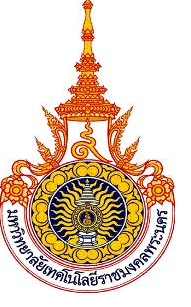 แบบคำร้องขอหนังสือขอความอนุเคราะห์รับนักศึกษาฝึกงานวิชาชีพ	วันที่ ..................................................................................................เรียน     ผู้ช่วยคณบดีด้านสหกิจศึกษา           ข้าพเจ้า (นาย /นางสาว)................................................................................รหัสประจำตัวนักศึกษา...........................................สาขาวิชา.......................................................................................................................คณะ........................................................................โทรศัพท์............................................................................................E-mail…………………………………….................………………………………..ฝึกงานวิชาชีพในภาคการศึกษาที่.................................………...........ปีการศึกษา....................................................................................……..ตั้งแต่วันที่...............เดือน.........................................พ.ศ.................  ถึงวันที่................เดือน...........................................พ.ศ.....................มีความประสงค์ขอรับหนังสือขอความอนุเคราะห์สถานประกอบการ เพื่อรับนักศึกษาเข้าฝึกงานวิชาชีพตามรายละเอียดดังนี้ชื่อ-นามสกุล ของผู้รับหนังสือขอความอนุเคราะห์……………………………………………………………………………ตำแหน่ง…………………….………….………………………………………………ชื่อสถานประกอบการ.............................................................................................................................................................สถานที่ตั้ง...............................................................................................................................................................................โทรศัพท์........................................................................โทรสาร.............................................................................................อีเมลล์...........................................................................ชื่อเว็บไซต์..…………………………………………………………………………….ในการนี้ มีนักศึกษาที่จะขอหนังสือขอความอนุเคราะห์ไปยังสถานประกอบการเดียวกันอีกจำนวน...........ราย ดังรายชื่อนักศึกษาต่อไปนี้ 	1.  (นาย /นางสาว).........................................................................................รหัสประจำตัว.......................................................สาขาวิชา...................................................................................................คณะ......................................................................โทรศัพท์....................................................................................................ลายมือชื่อนักศึกษา...............................................	2.  (นาย /นางสาว).........................................................................................รหัสประจำตัว.......................................................สาขาวิชา...................................................................................................คณะ......................................................................โทรศัพท์....................................................................................................ลายมือชื่อนักศึกษา............................................... 						        (ลงชื่อ).............................................................นักศึกษา                                                                         (.............................................................)       วันที่........................................................1. เจ้าหน้าที่งานสหกิจศึกษาและการฝึกงานวิชาชีพ        ผ่านรายวิชาพื้นฐานที่กำหนด        มีผลการเรียนเฉลี่ยตั้งแต่ 2.00 ขึ้นไป        อื่นๆ ระบุ.........................................................            .........................................................................     ลงชื่อ..........................................................................     (.................................................................................)     .........................../........................../...........................2. ความเห็นของหัวหน้างานสหกิจศึกษาและการฝึกงานวิชาชีพ        เห็นควรอนุญาต        ขาดคุณสมบัตินักศึกษาฝึกงานวิชาชีพ        อื่นๆ ระบุ.........................................................            .........................................................................     ลงชื่อ..........................................................................     (.................................................................................)     .........................../........................../...........................